Информационное сообщениеГосударственное научное учреждение «Институт социологии Национальной академии наук Беларуси» 3–4 ноября 2022 г. проводит III Международную научно-практическую конференцию «Социальное знание в современном обществе: проблемы, закономерности, перспективы». В ходе конференции состоится пленарное заседание, ряд секционных заседаний, а также круглых столов. Тематика секционных заседаний:Социальная теория и методология социологических исследований.Направления и перспективы развития современного общества: гуманитарная безопасность, социальная политика, цифровизация.Отраслевая социология в системе социального знания.Развитие образования и науки в условиях цифровой трансформации общества.Социальные аспекты развития гражданского общества.Региональная социология: состояние, достижения, перспективы.Тематика круглых столов:Историческая память и религиозные ценности.Гендерные исследования: институционализация и современные вызовы.Тематика секций и круглых столов может быть уточнена по мере формирования программы.О порядке работы конференции будет сообщено дополнительно. Названия секций и их состав будут определены после подачи заявок на участие в конференции.Рабочие языки конференции: русский, белорусский, английский. Участие в конференции БЕСПЛАТНОЕ.Информация о включении материалов в программу конференции, а также дополнительные сведения о работе конференции будут предоставлены во втором информационном письме.Для участия в работе конференции и включения материалов в сборник необходимо в срок до 3 октября 2022 года: Заполнить заявку через электронную форму (https://docs.google.com/forms/d/1E8xnZ_DQZdL_L_x336quWVNxIBgwLlmQ2K1GD_fKTPk). В случае возникновения трудностей с отправкой заявки, обращайтесь на электронную почту isstkonf@gmail.com. Предоставить тезисы доклада в электронном варианте на электронный адрес: isstkonf@gmail.com (пример названия файла тезисов: Иванов_Тезисы.docx). В теме электронного письма указать «Социальное знание в современном обществе», фамилию автора (первого автора, если их несколько), номер секции/круглого стола.В течение трех рабочих дней Вам будет выслано подтверждение о принятии к рассмотрению Вашей заявки и тезисов доклада.После завершения рассмотрения всех полученных материалов участникам конференции будет отправлена программа конференции.Заявки на выступление с докладом на пленарном заседании согласовываются с оргкомитетом конференции. Для докладов предусмотрен объем до 5 страниц.По результатам проведения конференции будет опубликован сборник материалов конференции.Организационный комитет оставляет за собой право отбора и редактирования предоставленных материалов. Материалы, не соответствующие тематике конференции, требованиям к оформлению, не публикуются. Авторы несут полную ответственность за содержание предоставленных текстов.Требования к оформлению материаловУчастник конференции может предоставить не более одного текста (в том числе в соавторстве) общим объёмом до 3-х страниц формата А4 (книжная ориентация), набранного в текстовом редакторе, совместимом с MS Word, шрифт Times New Roman, размер 12 пт., интервал одинарный.Подробнее требования и образец оформления материалов конференции представлены в документе (Требования к оформлению материалов конференциию.docx).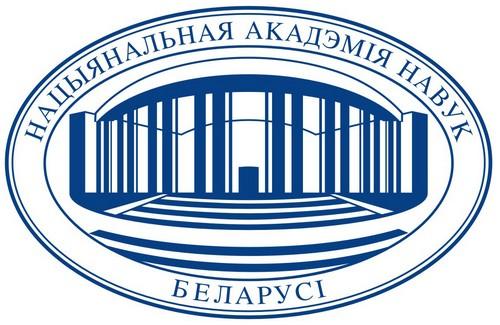 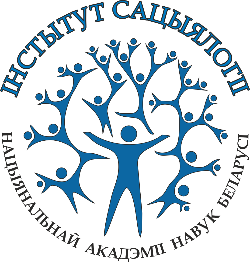 НАЦИОНАЛЬНАЯ АКАДЕМИЯ НАУК БЕЛАРУСИИНСТИТУТ СОЦИОЛОГИИ НАН БЕЛАРУСИ